En page n°1 : Compléter uniquement le cadre 2 “Identité de la victime”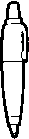 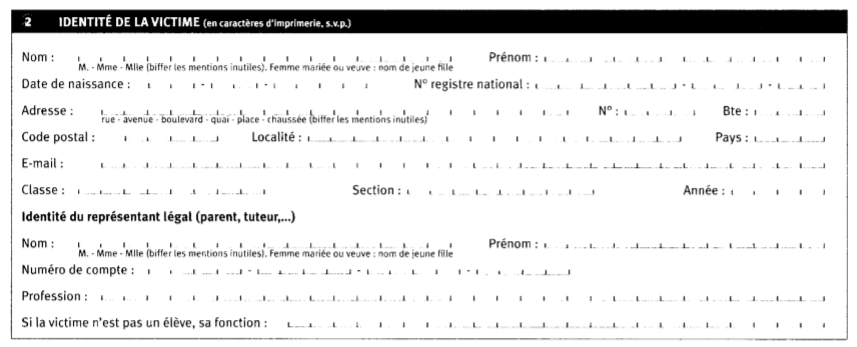 En page n°2 : Cadre réservé à la direction de l’école: NE PAS SIGNER ICI !!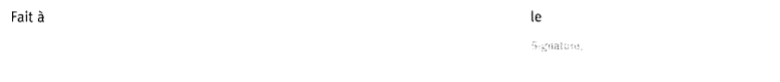 Complétépar l’écoleEn page n°3 : Coller une vignette de mutuelle                        Signature du représentant légal  (en bas de page)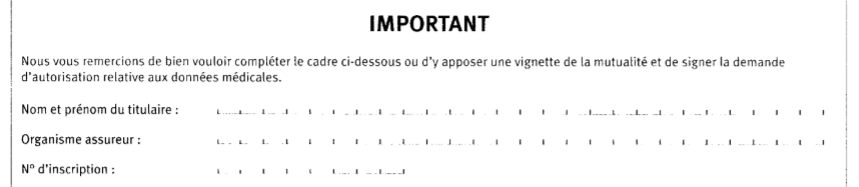 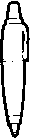 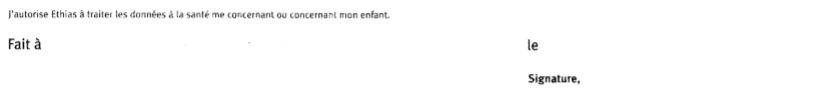 En page n°4 : Cadre à faire compléter par le médecin ou y agrafer le devis de réparation des lunettes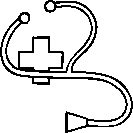 Certificat médical à faire compléter et signer par le médecin, en bas de page.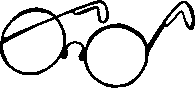 En cas de dommage concernantune paire de lunettes,veuillez agrafer le devisde réparation (montant des verres/ de la monture (à concurrence de 40€))à la place du certificat médical Documentà rendrecomplété dansles 2 jours